关于召开2023年4月监理例会准备的通知各部门、各项目监理部：为了加强与各分公司、项目部的联系，经研究2023年4月监理例会，定于2023年4月21日(星期五)下午14：30采用现场参会+腾讯视频会议同步进行（西安周边分支应就近在东二环或南二环会场参加），此会议两个月召开一次，下一次工作会议拟定时间：6月23日14：30。请各分支监理负责人、项目监理部总监或总监代表、监理工程师、拟取证陕西省专业监理工程师的人员及有意向从事监理业务的人员按时参加会议。请各分支2023年4月10日之前将将现场图片、监理资料（项目监理机构人员组成表、规划、细则、开工报告、通知单、例会纪要、联系单、审批及验收资料签审页等），项目监理部办公室图片压缩后发送至695893025@qq.com邮箱，届时将通报资料整理发送情况。线下监理会议给来参会的人员发印有公司资质信息的马甲、帽子、工服、水杯等。联系人:巩工 18092009088、周工 18706866348、029-88221133转205/207会议议程及安排  14:20-14:30 参会人员进入腾讯会议APP并修改实名备注，会议全程保持开启视频状态，本部人员统计人数，确保各分支均进入会议。东二环会场接待人、拍照人、新闻报道人：207；南二环会场接待人:206，拍照人、新闻报道人:865张若婷。1、主持人205宣布2023年4月监理例会开始,公布4月提交监理资料（业绩）收集排名，时长5分钟；2、副总工程师、造价分管经理、党支部书记301发言，时长30分钟；3、监理工程师781发言《4月正大鹏安监理例会建安众创空间推介发言》，时长30分钟；4、总监/总代讲话，汇报所负责项目的工程概况图、领导视察图片收集情况，根据监理企业行为表整理资料、监理费支付情况，存在的主要问题及拟解决的办法和措施，对公司相关部门的意见和建议；发言内容建议按此，也可自行准备，人均发言5分钟/800-1000字。轮流发言顺序：随后确定；5、休息十分钟;6、副总工程师兼全咨中心主管269发言《监理安全警示教育宣传片》,时长30分钟；7、优秀监理工程师代表薛丽斌发言，时长10分钟；（内容暂定）8、总监/总代讲话，汇报所负责项目的工程概况图、领导视察图片收集情况，根据监理企业行为表整理资料、监理费支付情况，存在的主要问题及拟解决的办法和措施，对公司相关部门的意见和建议；发言内容建议按此，也可自行准备，人均发言5分钟/800-1000字。轮流发言顺序：随后确定；9、监理中心副主管205发言《工程项目监理各类专业范围20230221》，挂证、总监和监理人员不到岗的危害等文件、视频，时长30分钟；10、值班总经理做总结讲话,时长5分钟，会议结束。注：请各参会人员提前下载腾讯会议APP并扫描下方二维码加入会议，进入会议后请及时修改备注：分支+姓名。腾讯会议号“435 2284 9517”，此会议号为2023年工作会议的固定会号，请各参会人员收藏保存，具体参会时间以通知时间为准。为了增强体验，要求所有线上参会人员必须提前准备好话筒音响，打开摄像头，因腾讯会议信号延迟，请各代表发言时语速稍缓。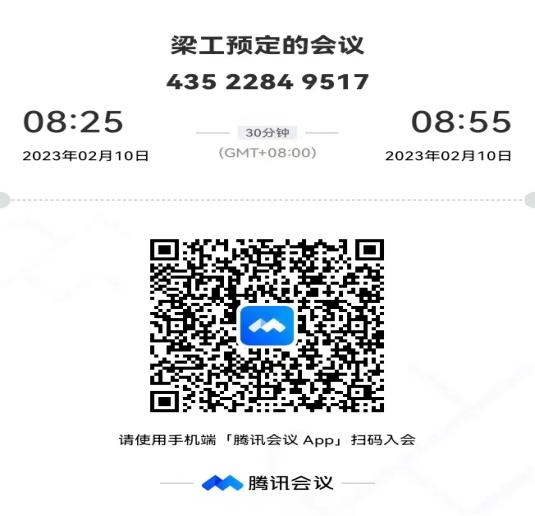 监理服务中心  全咨服务中心                                                                                                         2023年3月29日特别声明：1、本通知可用于当面传达、邮递传达、或者在小于60人群里传达，可公开发布到网站和自媒体上（如微博、微信朋友圈、QQ朋友圈）；2、凡是未经过公司本部开具项目介绍信，未在公司本部登记联系的项目，公司一律不予认可，凡是自己私自使用注册人员，所有责任全部由责任人自负，公司一律认为是虚假项目，不承担任何责任。 附一：参会人员回执附二：会议地点+交通路线东二环会场：西安市东二环长乐路38号金花新都汇A座7楼会议室一会场有座位卡牌，参会人按照座位卡牌就座， 会议联系人:周工乘坐专车时，车可直达长乐中路与东二环十字东南角的金花新都汇地下车库（南、北各有一个出入口，西边有一个入口）；
2.乘坐地铁时，在1号线、3号线交汇处通化门站下车，C出口向南50米；
3.乘坐公共汽车时，到轻工市场站或金康路站下车，共有50多条公交线路途径此处。其中，到轻工市场站的车有4、11、13、15、38、42、43、105、203、213、231、237、241、256、301、307、401、408、502、511、512、525、605、704、708、709、715、716、926路车；到金康路站的车有209、402、716、717、527、245、10、环1路车。南二环会场：西安市南二环高新路西部国际广场B座28楼西会议室九会场有座位卡牌，参会人按照座位卡牌就座，会议联系人:刘工1.乘坐专车时，可直达西部国际广场停车场；
2.乘坐地铁时，在5号线、6号线交汇处西北工业大学站下车，B出口向南80米；地铁3号线科技路站下车，A出口向北180米；
3.乘坐公共汽车时，到劳动南路南口站下车，向西50米到西部国际广场。途经此处的公交线路共有28条，有106、107、10、156、184、201、206、207、212、220、24、28、29、308、322、402、40、503、512、604、608、700、734、游7、216、734、环1、环2路。分支名称：分支名称：分支名称：分支名称：姓名参会方式（地点）职务联系方式